Пояснительная записка.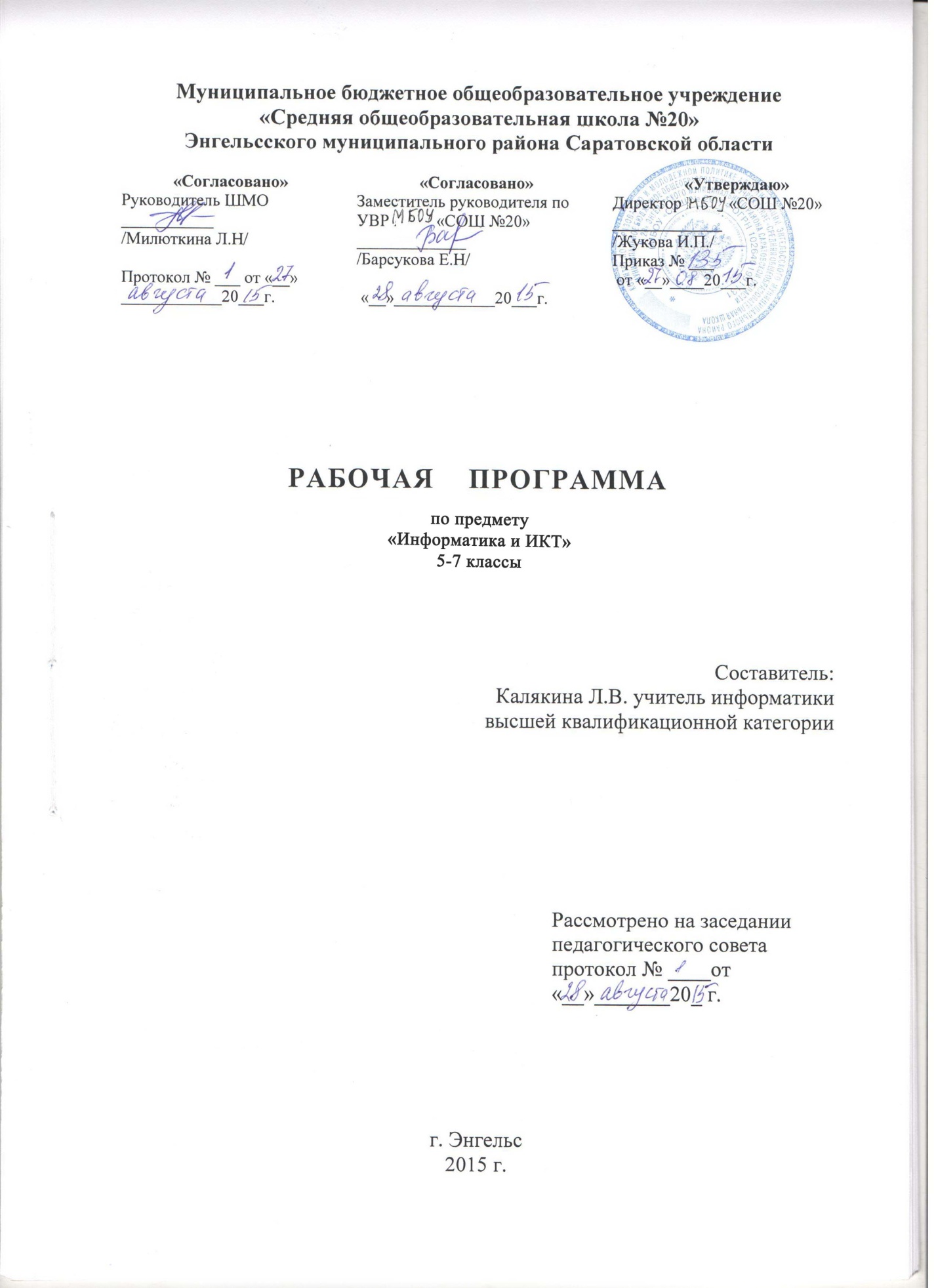 Настоящая  рабочая  учебная программа  базового курса «Информатика» для II ступени обучения средней общеобразовательной школы составлена на основе федерального компонента государственного образовательного стандарта базового уровня общего образования, утверждённого приказом МО РФ № 1312 от 09.03.2004 года и примерной программы (полного) общего образования по информатике и информационным  технологиям  (базовый уровень)  опубликованной  в сборнике программ для общеобразовательных учреждений  («Программы для общеобразовательных учреждений: Информатика. 2-11 классы» - 2-е издание, исправленное и дополненное. М.: БИНОМ.  Лаборатория  знаний, 2005). Она существенно дополняет содержание учебников «Информатика» для 5-7 класса. Программа  составлена с учётом изучения учащимися информатики с 5 класса. Освоение данного курса вполне доступно для учащихся.Направленность курса – развивающая, обучение ориентировано не только на получение новых знаний в области информатики и информационных технологий, но и на активизацию мыслительных процессов, формирование и развитие у школьников обобщенных способов деятельности, формирование навыков самостоятельной работы. Целостность и непрерывность, означающие, что  данная ступень является важным звеном единой общешкольной подготовки по информатике и информационным технологиям. В рамках данной ступени подготовки продолжается осуществление вводного, ознакомительного обучения школьников, предваряющего более глубокого изучения предмета в 8-9 (основной курс) и 10-11 (профильные курсы) классах. Научность в сочетании с доступностью, строгость и систематичность изложения (включение в  содержание фундаментальных положений современной науки с учетом возрастных особенностей обучаемых). Практико–ориентированность, обеспечивающая отбор содержания, направленного на решение  простейших практических задач планирования деятельности, поиска нужной информации, инструментирования всех видов деятельности на базе общепринятых средств информационной деятельности, реализующих основные пользовательские возможности информационных технологий. При этом исходным является положение о том, что компьютер может многократно усилить возможности человека, но не заменить его. В начале общее знакомство с понятием с учетом имеющегося опыта обучаемых, затем его последующее развитие и обогащение, создающее предпосылки для научного обобщения в старших классах.МЕСТО ОБРАЗОВАТЕЛЬНОЙ ОБЛАСТИ «ИНФОРМАТИКА И ИКТ» В УЧЕБНОМ  ПЛАНЕ МБОУ «СОШ №20»Первый этап (V-VI, VII классы) — пропедевтический. На этом этапе происходит первоначальное знакомство школьников с компьютером, формируются элементы информационной культуры в процессе использования учебных игровых программ, простейших компьютерных тренажеров и т. д. Второй этап (VIII, IX классы) — базовый курс, обеспечивающий обязательный общеобразовательный минимум подготовки школьников по информатике. Изучение базового курса формирует представления об общности процессов получения, преобразования, передачи и хранения  информации в живой природе, обществе, технике Третий этап (X, XI классы) — продолжение образования в области информатики как профильного обучения, курсы, ориентированные на углубленное изучение предмета.Место и курса в решении общих целей и задач на II ступени обучения.  Информационные процессы и информационные технологии являются сегодня приоритетными объектами изучения на всех ступенях школьного курса информатики. Одним из наиболее актуальных направлений информатизации образования является развитие содержания и методики обучения информатике, информационным и коммуникационным технологиям в системе непрерывного образования в условиях информатизации и массовой коммуникации современного общества. В соответствии со структурой школьного образования вообще (начальная, основная и профильная школы), сегодня выстраивается многоуровневая структура предмета «Информатики и ИКТ», который рассматривается как систематический курс, непрерывно развивающий знания школьников в области информатики и информационно – коммуникационных технологий.Основным предназначением образовательной области «Информатика» на II ступени обучения   базового  уровня являются получение школьниками представление о сущности информационных процессов,  рассматривать примеры передачи, хранения и обработки информации в деятельности человека, живой природе и технике, классификация информации, выделять общее и особенное, устанавливать связи, сравнивать, проводить аналогии и т.д. Это помогает ребенку осмысленно видеть окружающий мир, более успешно в нем ориентироваться, формировать основы научного мировоззрения.Изучение информатики на второй ступени обучения средней общеобразовательной школы направлено на достижение следующих целей:обеспечить вхождение учащихся в информационное общество;научить каждого школьника пользоваться новыми массовыми ИКТ (текстовый редактор, графический редактор и др.);формировать пользовательские навыки для введения компьютера в учебную деятельность;формировать у школьника представление об информационной деятельности человека и информационной этике как основах современного информационного общества;формировать у учащихся готовности к информационно – учебной деятельности, выражающейся в  их желании применять средства информационных и коммуникационных технологий в любом предмете для реализации учебных целей и саморазвития;пропедевтика понятий базового курса школьной информатики;развитие творческих и познавательных способностей учащихся.Креативность данной рабочей учебной программы и ее отличие от примерной в логике построения учебного материала. В настоящее время информатика как учебный предмет проходит этап становления, еще ведутся дискуссии по поводу ее содержания вообще и на различных этапах изучения в частности. Но есть ряд вопросов, необходимость включения которых в учебные планы бесспорно. Уже на самых ранних этапах обучения школьники должны уметь построить модель решаемой задачи, установить отношения и выразить их в предметной, графической или буквенной форме – залог формирования не частных, а общеучебных умений. В рамках данного направления в данном курсе строятся логические, табличные, графические модели, решаются нестандартные задачи. Алгоритмическое мышление, рассматриваемое как  представление последовательности, наряду с образным и логическим мышлением определяет интеллектуальную мощь человека, его творческий потенциал. Навыки планирования, привычка к точному и полному описанию своих действий поможет школьникам разрабатывать алгоритмы решения задач самого разного происхождения.Срок реализации программы 1 год.Принципы отбора материала связаны с преемственностью целей образования, логикой внутрипредметных связей, а также с возрастными особенностями развития учащихся. Рабочая программа рассчитана на 34 учебных часа (1 час в неделю для 5, 6,7 классов).Методы обучения: словесный, наглядный, аудиовизуальный, работа под руководством учителя, дозированная помощь учителя, самостоятельная работа, инструктивно-продуктивный, практико-ориентированной деятельности, проблемного обучения, проектный.Предмет «Информатика и ИКТ» является прикладной наукой, поэтому прослеживается связь и естественнонаучными и с гуманитарными науками.Формы контроля и возможные варианты его проведенияТематический контроль осуществляется по завершении крупного блока (темы). Он позволяет оценить знания и умения учащихся, полученные в ходе достаточно продолжительного периода работы.  Итоговый контроль осуществляется по завершении каждого года обучения. В качестве одной из основных форм контроля мы рассматриваем тестирование. Организации тестирования в 5 классе следует уделить особое внимание, так как, возможно, для большинства учеников это будет первый опыт соответствующей деятельности. Если ваши пятиклассники не работали с тестами в начальной школе, то до организации первого тестирования их следует более детально познакомить с тестовыми заданиями, рассказать о системе оценивания, продемонстрировать бланк с тестовыми заданиями, дать подробную инструкцию по их выполнению, обратить внимание на временные ограничения. Для того чтобы настроить школьников на вдумчивую работу с тестами, важно им объяснить правила, которых мы рекомендуем придерживаться при оценивании:за каждый правильный ответ начисляется 1 балл;за каждый ошибочный ответ начисляется штраф в 1 балл;за вопрос, оставленный без ответа (пропущенный вопрос), ничего не начисляется.Такой подход позволяет добиться вдумчивого отношения к тестированию, позволяет  сформировать у школьников навыки самооценки и ответственного отношения к собственному выбору. Тем не менее, учитель может отказаться от начисления штрафных баллов, особенно на начальном этапе тестирования.При выставлении оценок желательно придерживаться следующих общепринятых соотношений:50-70% — «3»;71-85% — «4»;86-100% — «5».По усмотрению учителя (особенно при тестировании в 5 классе) эти требования могут быть снижены. Особенно внимательно следует относиться к «пограничным» ситуациям, когда один балл определяет «судьбу» оценки, а иногда и ученика. В таких случаях следует внимательно проанализировать ошибочные ответы и, по возможности, принять решение в пользу ученика. Важно создать обстановку взаимопонимания и сотрудничества, сняв излишнее эмоциональное напряжение, возникающее во время тестирования.Компьютерное тестирование интересно детям, а  учителя оно освобождает от необходимости проверки детских работ. Тем не менее, компьютерному тестированию должно предшествовать тестирование «традиционное» – с бланками на печатной основе, работа с которыми позволяет учащимся более полно понять новую для них форму учебной деятельности. При правильном подходе к организации тестирования в 5 классе, как правило, в дальнейшем эта форма контроля уже не вызывает у школьников особых затруднений.В 6-м классе используется несколько различных форм контроля: тестирование; контрольная работа на опросном листе; разноуровневая контрольная работа.Контрольные работы на опросном листе содержат условия заданий и предусматривают места для их выполнения. В зависимости от временных ресурсов и подготовленности учеников учитель может уменьшить число обязательных заданий, переведя часть из них в разряд дополнительных, выполнение которых поощряется еще одной оценкой.Практические контрольные работы для учащихся 6–7 классов представлены в трех уровнях сложности. Важно правильно сориентировать учеников, чтобы они выбирали вариант, адекватный их возможностям.Сегодня, в условиях личностно-ориентированного обучения все чаще происходит: смещение акцента с того, что учащийся не знает и не умеет, на то, что он знает и умеет по данной теме и данному предмету; интеграция количественной и качественной оценок; перенос акцента с оценки на самооценку. В этой связи большие возможности имеет портфолио, под которым подразумевается коллекция работ учащегося, демонстрирующая его усилия, прогресс или достижения в определенной области. На уроке информатики в качестве портфолио естественным образом выступает личная файловая папка, содержащая все работы компьютерного практикума, выполненные  учеником в течение учебного года или даже нескольких лет обучения. Тематические и итоговые контрольные работы:Учебно-тематический план(1 ч в неделю, 34 ч в год)Содержание курса информатики для 5 классаОбщее число часов – 34 ч.1. Компьютер для начинающих (8 ч).Информация и информатика. Как устроен компьютер. Что умеет компьютер. Техника безопасности и организация рабочего места. Ввод информации в память компьютера. Клавиатура. Группы клавиш. История латинской раскладки клавиатуры. Основная позиция пальцев на клавиатуре. Программы и файлы. Рабочий стол. Управление компьютером с помощью мыши. Как работает мышь. Главное меню. Запуск программ. Управление компьютером с помощью меню. Компьютерный практикум.Практическая работа №1 «Знакомимся с клавиатурой».Практическая работа №2 «Осваиваем мышь».Практическая работа №3 «Запускаем программы. Основные элементы окна программы».Практическая работа №4 «Знакомимся с компьютерным меню».Клавиатурный тренажер.2. Информация вокруг нас (15 ч).Действия с информацией. Хранение информации. Носители информации. Как хранили информацию раньше. Носители информации, созданные в XX веке. Сколько информации может хранить лазерный диск. Передача информации. Как передавали информацию в прошлом. Научные открытия и средства передачи информации. Кодирование информации. Язык жестов. Формы представления информации. Метод координат. Текст как форма представления информации. Табличная форма представления информации. Наглядные формы представления информации. От текста к рисунку, от рисунка к схеме. Обработка информации. Изменение формы представления информации. Систематизация информации. Поиск информации. Кодирование как изменение формы представления информации. Получение новой информации. Преобразование информации по заданным правилам. Преобразование информации путем рассуждений. Разработка плана действий и его запись. Запись плана действий в табличной форме. Компьютерный практикум.Клавиатурный тренажер.Координатный тренажер.Логические компьютерные игры, поддерживающие изучаемый материал. 3. Информационные технологии (10 ч).Подготовка текстовых документов. Текстовый редактор и текстовый процессор. Основные объекты текстового документа. Этапы подготовки документа на компьютере. О шрифтах. Компьютерная графика. Графические редакторы. Устройства ввода графической информации. Как формируется изображение на экране  монитора. Создание движущихся изображений.Компьютерный практикум.Практическая работа №5 «Выполняем вычисления с помощью приложения Калькулятор».Практическая работа №6 «Вводим текст».Практическая работа №7 «Редактируем текст».Практическая работа №8 «Работаем с фрагментами текста».Практическая работа №9 «Форматируем текст».Практическая работа №10 «Знакомимся с инструментами рисования графического редактора».Практическая работа №11 «Начинаем рисовать».Практическая работа №12 «Создаем комбинированные документы».Практическая работа №13 «Работаем  с графическими фрагментами». Практическая работа №14 «Создаем анимацию на заданную тему».Практическая работа №15 «Создаем анимацию на свободную тему».Содержание курса информатики  для 6 класса1. Компьютер и информацияКомпьютер – универсальная машина для работы с информацией. История вычислительной техники.. Файлы и папки. Как информация представляется в компьютере или Цифровые данные. Двоичное кодирование цифровой информации. Перевод целых десятичных чисел в двоичный код. Перевод целых чисел из двоичной системы счисления в десятичную. Тексты в памяти компьютера. Изображения в памяти компьютера. История счета и систем счисления.Единицы измерения информации.Компьютерный практикум.Клавиатурный тренажер.Практическая работа №1 «Работаем  с файлами и папками. Часть 1».Практическая работа №2 «Знакомимся с текстовым процессором Word».Практическая работа №3 «Редактируем и форматируем текста. Создаем надписи».Практическая работа №4 «Нумерованные списки».Практическая работа №5 «Маркированные списки».2. Человек и информацияИнформация и знания.Чувственное познание окружающего мира. Мышление и его формы. Понятие как форма мышления. Как образуются понятия. Содержание и объём понятия. Отношения между понятиями (тождество, перекрещивание, подчинение, соподчинение, противоположность, противоречие). Определение понятия. Классификация. Суждение как форма мышления. Умозаключение как форма мышления.Компьютерный практикум.Практическая работа №6 «Создаем таблицы».Практическая работа №7 «Размещаем текст и графику в таблице».Практическая работа №8 «Строим диаграммы».Практическая работа №9 «Изучаем графический редактор Paint».Практическая работа №10 «Планируем работу в графическом редакторе».Практическая работа №11 «Рисуем в редакторе Word».3. Элементы алгоритмизацииЧто такое алгоритм. О происхождении слова алгоритм. Исполнители вокруг нас.Формы записи алгоритмов.Графические исполнители в среде программирования Qbasic. Исполнитель DRAW. Исполнитель LINE. Исполнитель CIRCLE.Типы алгоритмов. Линейные алгоритмы. Алгоритмы с ветвлениями. Алгоритмы с повторениями.Ханойская башня.Компьютерный практикум.Практическая работа №12 «Рисунок на свободную тему».Практическая работа №13 «Power Point. Часы».Практическая работа №14 «Power Point. Времена года».Практическая работа №15 «Power Point. Скакалочка».Практическая работа №16 «Работаем с файлами и папками. Часть 2».Практическая работа №17 «Создаем слайд-шоу».Практическая работа №18 «Знакомимся со средой программирования Qbasic».Практическая работа №19 «Исполнитель DRAW».Практическая работа №20 «Исполнитель LINE».Практическая работа №21 «Исполнитель CIRCLE».Содержание курса информатики  для 7 классаСодержание курса информатики и информационных технологий для 7 класса в соответствии с существующей структурой школьного курса информатики представлено следующими укрупненными модулями. Теоретическая информатика:История развития вычислительной техники. Устройство компьютера: процессор, устройства ввода и вывода информации, оперативная и долговременная память, типы персональных компьютеров.Данные и программы.Файлы и файловая система.Программное обеспечение компьютера: системное и прикладное. Лицензионные, условно бесплатные и бесплатные программыГрафический интерфейс операционной системы и приложений. Представление файловой системы с помощью графического интерфейса. Основные элементы графического интерфейса: рабочий стол, окна, диалоговые панели, контекстные меню объектов.Компьютерные вирусы и антивирусные программы.Растровая и векторная графика. Растровые и векторные графические редакторы. Сохранение  графических файлов в различных форматах.Интерфейс графических редакторов: область рисования, инструменты рисования, редактирование рисунка, палитра цветов, текстовые инструменты, геометрические преобразования.Системы компьютерного черчения. Система компьютерного черчения КОМПАС. Построение основных чертежных объектов.Компьютерные презентации. Мультимедийные интерактивные презентации. Дизайн презентации и макеты слайдов. Использование анимации и звука в презентации. Демонстрация презентация.Средства информатизации:– Аппаратное обеспечение компьютера.– Файл, основные операции с файлами.– Программное обеспечение компьютера.– Назначение операционной системы.– Техника безопасности и санитарно-гигиенические нормы при работе на компьютере.Информационные технологии:– Графический редактор: назначение и основные функции.– Мультимедийные технологии.Социальная информатика:– Предыстория информатики.– Основные этапы развития вычислительной техники.– Роль информации в жизни общества.Компьютерный практикум:Требования к подготовке учащихся в области информатики и ИКТ5 класс Учащиеся должны:понимать и правильно применять на бытовом уровне понятия «информация», «информационный объект»;различать виды информации по способам её восприятия человеком, по формам представления на материальных носителях;приводить простые жизненные примеры передачи, хранения и обработки информации в деятельности человека, в живой природе, обществе, технике;приводить примеры информационных носителей;иметь представление о способах кодирования информации;уметь кодировать и декодировать простейшее сообщение;определять устройства компьютера, моделирующие основные компоненты информационных функций человека;различать программное и аппаратное обеспечение компьютера;запускать программы из меню Пуск;уметь изменять размеры и перемещать окна, реагировать на диалоговые окна;вводить информацию в компьютер с помощью клавиатуры и мыши;уметь применять текстовый редактор для набора, редактирования и форматирования простейших текстов; уметь применять простейший графический редактор для создания и редактирования рисунков;уметь выполнять вычисления с помощью приложения Калькулятор;знать о требованиях к организации компьютерного рабочего места, соблюдать требования безопасности и гигиены в работе со средствами ИКТ.6 классУчащиеся должны:определять, информативно или нет некоторое сообщение, если известны способности конкретного субъекта к его восприятию;понимать смысл  терминов «понятие», «суждение», «умозаключение»;приводить примеры единичных и общих понятий, отношений между понятиями;различать необходимые и достаточные условия;иметь представление о позиционных и непозиционных системах счисления;уметь переводить целые десятичные числа в двоичную систему счисления и обратно;иметь представление об алгоритмах, приводить их примеры;иметь представления об исполнителях и системах команд исполнителей;уметь пользоваться стандартным графическим интерфейсом компьютера;определять назначение файла по его расширению;выполнять основные операции с файлами;уметь применять текстовый процессор для набора, редактирования и форматирования текстов, создания списков и таблиц; уметь применять инструменты простейших графических редакторов для создания и редактирования рисунков;создавать простейшие мультимедийные презентации для поддержки своих выступлений;иметь представление об этических нормах работы с информационными объектами. 7 классУчащиеся должны:знать функциональную схему компьютера;знать, как характеристики основных устройств компьютера влияют на его производительность;состав и назначение программного обеспечения компьютера;знать назначение и основные функции операционной системы;правила техники безопасности, технической эксплуатации и сохранности информации при работе на компьютере.различия растрового и векторного способа представления графической информации;назначение и возможность систем компьютерного черчения;уметь:выполнять с помощью систем компьютерного черчения геометрические построения. работать с файлами (создавать, копировать, переименовывать, осуществлять поиск);работать с носителями информации (форматирование, “лечение” от вирусов);применять графический редактор для создания и редактирования изображений;создавать мультимедийные компьютерные презентации;уметь выполнять с помощью систем компьютерного черчения геометрические построения.Перечень учебно-методического и программного обеспечения по информатике и ИКТ для 5–7 классовБосова Л.Л. Информатика: Учебник для 5 класса. – М.: БИНОМ. Лаборатория знаний, 2007.Босова Л.Л. Информатика: рабочая тетрадь для 5 класса. – М.: БИНОМ. Лаборатория знаний, 2007.Босова Л.Л. Информатика: Учебник для 6 класса. – М.: БИНОМ. Лаборатория знаний, 2007.Босова Л.Л. Информатика: рабочая тетрадь для 6 класса. – М.: БИНОМ. Лаборатория знаний, 2007.Босова Л.Л. Информатика: Учебник для 7 класса. – М.: БИНОМ. Лаборатория знаний, 2007.Босова Л.Л. Информатика: рабочая тетрадь для 7 класса. – М.: БИНОМ. Лаборатория знаний, 2007.Босова Л.Л., Босова А.Ю. Уроки информатики в 5–7 классах: методическое пособие. – М.: БИНОМ. Лаборатория знаний, 2007.Босова Л.Л., Босова А.Ю., Коломенская Ю.Г. Занимательные задачи по информатике. – М.: БИНОМ. Лаборатория знаний, 2006.Босова Л.Л., Босова А.Ю. Контрольно-измерительные материалы по информатике для V-VII классов // Информатика в школе: приложение к журналу «информатика и образование». №6–2007. – М.: Образование и Информатика, 2007.Босова Л.Л., Босова А.Ю. Комплект плакатов для 5-6 классов. – М.: БИНОМ. Лаборатория знаний, 2006.Босова Л.Л. Набор цифровых образовательных ресурсов «Информатика 5-7». – М.: БИНОМ. Лаборатория знаний, 2007.Преподавание нового курса «Информатика 7» основной школе на базовом уровне ориентировано на использование учебного и программно-методического комплекса, в который входит:Угринович Н.Д. Информатика -7. Учебник для 7 класса. – М.: БИНОМ, 2003.Угринович Н.Д., Босова Л.Л., Михайлова Н.И. Практикум по информатике и информационным технологиям. Учебное пособие для общеобразовательных учреждений. – М.: БИНОМ, 2003. Угринович Н.Д. Компьютерный практикум на CD-ROM. – М.: БИНОМ, 2003. Ресурсы Единой коллекции цифровых образовательных ресурсов (http://school-collection.edu.ru/)Материалы авторской мастерской Босовой Л.Л. (http://metodist.lbz.ru/authors/informatika/3/)Операционная система Windows XPПакет офисных приложений MS Office 2003Перечень средств ИКТ, используемых для реализации настоящей программы:Аппаратные средства:мультимедийные ПК;локальная сеть;глобальная сеть;мультимедиапроектор;принтер;сканер;Программные средства;операционная система Windows;полный пакт офисных приложений Microsoft Office;растровые и векторные графические редакторы;архиватор Winrar.  ПРИЛОЖЕНИЕ:Список практических работ.V классТема 1. Компьютер для начинающих. Практическая работа №1 «Знакомимся с клавиатурой».Практическая работа №2 «Осваиваем мышь».Практическая работа №3 «Запускаем программы. Основные элементы окна программы».Практическая работа №4 «Знакомимся с компьютерным меню».Клавиатурный тренажер.Тема 2. Информация вокруг нас.Клавиатурный тренажер.Координатный тренажер.Логические компьютерные игры, поддерживающие изучаемый материал. Тема 3. Информационные технологии Практическая работа №5 «Выполняем вычисления с помощью приложения Калькулятор».Практическая работа №6 «Вводим текст».Практическая работа №7 «Редактируем текст».Практическая работа №8 «Работаем с фрагментами текста».Практическая работа №9 «Форматируем текст».Практическая работа №10 «Знакомимся с инструментами рисования графического редактора».Практическая работа №11 «Начинаем рисовать».Практическая работа №12 «Создаем комбинированные документы».Практическая работа №13 «Работаем  с графическими фрагментами». Практическая работа №14 «Создаем анимацию на заданную тему».Практическая работа №15 «Создаем анимацию на свободную тему».VI классТема 1. Компьютер и информация.Клавиатурный тренажер.Практическая работа №1 «Работаем  с файлами и папками. Часть 1».Практическая работа №2 «Знакомимся с текстовым процессором Word».Практическая работа №3 «Редактируем и форматируем текста. Создаем надписи».Практическая работа №4 «Нумерованные списки».Практическая работа №5 «Маркированные списки».Тема 2. Человек и информация.Практическая работа №6 «Создаем таблицы».Практическая работа №7 «Размещаем текст и графику в таблице».Практическая работа №8 «Строим диаграммы».Практическая работа №9 «Изучаем графический редактор Paint».Практическая работа №10 «Планируем работу в графическом редакторе».Практическая работа №11 «Рисуем в редакторе Word».3. Элементы алгоритмизации.Практическая работа №12 «Рисунок на свободную тему».Практическая работа №13 «Power Point. Часы».Практическая работа №14 «Power Point. Времена года».Практическая работа №15 «Power Point. Скакалочка».Практическая работа №16 «Работаем с файлами и папками. Часть 2».Практическая работа №17 «Создаем слайд-шоу».Практическая работа №18 «Знакомимся со средой программирования Qbasic».Практическая работа №19 «Исполнитель DRAW».Практическая работа №20 «Исполнитель LINE».Практическая работа №21 «Исполнитель CIRCLE».VII классТема 1  Компьютер и программное обеспечениеПрактическая работа №4 «Создаем словесные модели».Практическая работа №5 «Многоуровневые списки».Практическая работа №6 «Создаем табличные модели».Практическая работа №7 «Создаем вычислительные таблицы в Word».Практическая работа №8 «Знакомимся с электронными таблицами в Excel».Практическая работа №9 «Создаем диаграммы и графики».Практическая работа №10 «Схемы, графы и деревья».Практическая работа №11 «Графические модели».Практическая работа №12 «Итоговая работа». Тема  2.  Технология обработки графической информацииИнструменты векторного графического редактораСоздание рисунков в векторном редакторе, встроенном в текстовый редактор WordРисование трехмерных объектов в векторном редакторе StarOffice DrawРисование в векторном редакторе StarOffice DrawСохранение изображения в различных графических форматахЧерчение графических примитивов в системе компьютерного черченияВыполнение геометрических построений в системе компьютерного черченияВвод дополнительных цветов в палитру Создание анимации, встроенной в презентациюРазработка мультимедийной интерактивной презентации. Устройство компьютераРабота в среде Алгоритмика.№ТематикаВидФорма5 класс5 класс5 класс5 класс1Устройства компьютера и основы пользовательского интерфейсаТематический контрольИнтерактивное тестирование / тестирование по опросному листу2Информация и информационные процессыТематический контрольИнтерактивное тестирование/ тестирование по опросному листу3Обработка информации средствами текстового и графического редакторовТематический контрольИнтерактивное тестирование/ тестирование по опросному листу4Информационные процессы и информационные технологии Итоговый контрольИнтерактивное тестирование/ тестирование по опросному листу5Планирование последовательности действий. Создание анимацииИтоговый мини-проектТворческая работа6 класс6 класс6 класс6 класс1Создание текстовых документовТематический контрольРазноуровневая практическая контрольная работа2Компьютер и информацияТематический контрольКонтрольная работа на опросном листе3Структурирование и визуализация информацииТематический контрольРазноуровневая практическая контрольная работа4Человек и информацияТематический контрольИнтерактивное тестирование/ тестирование по опросному листу5Создание графических изображенийТематический контрольРазноуровневая практическая контрольная работа6Алгоритмы и исполнителиТематический контрольИнтерактивное тестирование/ тестирование по опросному листу7Рисунок, текстовый документ, слайд-шоу, презентацияИтоговый мини-проектТворческая работа7 класс7 класс7 класс7 класс1Объекты и системыТематический контрольИнтерактивное тестирование/ тестирование по опросному листу 2Информационное моделированиеТематический контрольИнтерактивное тестирование/ тестирование по опросному листу3Информационное моделированиеТематический контрольКонтрольная работа на опросном листе4АлгоритмикаТематический контрольКонтрольная работа на опросном листе5ПрезентацияИтоговый мини-проектТворческая работа№Название темыКоличество часовКоличество часовКоличество часов№Название темыобщеетеорияпрактика5 класс5 класс5 класс5 класс5 класс1Компьютер для начинающих 8442Информация вокруг нас 14773Информационные технологии 1046Резерв311Итого:3416186 класс6 класс6 класс6 класс6 класс1Компьютер и информация 12662Человек и информация12663Алгоритмы и исполнители 835Резерв210Итого:3416187 класс7 класс7 класс7 класс7 класс1Компьютер и программное обеспечение 6332Технология обработки графической информации2010103Алгоритмика734Резерв202Итого:341618Всего:1024856№ п/пТема практической работы8Инструменты векторного графического редактора9Создание рисунков в векторном редакторе, встроенном в текстовый редактор Word10Рисование трехмерных объектов в векторном редакторе StarOffice Draw11Рисование в векторном редакторе StarOffice Draw12Сохранение изображения в различных графических форматах13Черчение графических примитивов в системе компьютерного черчения14Выполнение геометрических построений в системе компьютерного черчения15Ввод дополнительных цветов в палитру 16Создание анимации, встроенной в презентацию17Разработка мультимедийной интерактивной презентации. Устройство компьютера